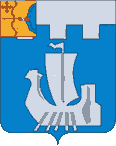 Информационный бюллетень органов местного    самоуправления Подосиновского районаот 09.02.2023 № 4 (543)утверждён решением Подосиновской районной Думы от 21.12.2007 № 30/100(в редакции от 30.08.2011 № 07/60)пгт ПодосиновецОбщий список кандидатов в присяжные заседатели для Центрального окружного военного суда и Пермского гарнизонного военного суда на период с 01.07.2023 по 30.06.2027 Подосиновского муниципального районаУЧРЕДИТЕЛЬ: Подосиновская районная Дума Кировской областиОТВЕТСТВЕННЫЙ ЗА ВЫПУСК ИЗДАНИЯ: Администрация Подосиновского районаАДРЕС: 613930, пгт Подосиновец Кировской обл., ул. Советская, 77ДАТА ВЫПУСКА: 09.02.2023, ТИРАЖ: 10 экземпляров№п/пСодержаниеСтраница1.Общий список кандидатов в присяжные заседатели для Центрального окружного военного суда и Пермского гарнизонного военного суда на период с 01.07.2023 по 30.06.2027 Подосиновского муниципального района3-4№ФамилияИмяОтчество12341.АбрамовскаяМаринаАлександровна2.АрхиповИгорьВладимирович3.БедухинаЕленаНиколаевна4.БолдыреваТатьянаГеннадьевна5.БотвинаСветланаГеннадьевна6.БушмановАндрейВасильевич7.БяковМихаилПетрович8.ВладимироваНатальяАлександровна9.ГалкинГеннадийВладимирович10.ДолгополоваСветланаНиколаевна11.ЗеленинИванАлександрович12.ЗлобинаЕленаИвановна13.ЗубареваЕленаСергеевна14.ИньковВладимирОлегович15.КалинниковаНатальяВладимировна16.КомаровАлександрНиколаевич17.КомароваОльгаАлександровна18.КоневаДарьяВасильевна19.КотельниковЕвгенийМихайлович20.КотельниковаКсенияВладимировна21.КрюковаЕкатеринаДмитриевна22.ЛевашкоАлексейФедорович23.ЛогиноваЕлизаветаВладимировна24.ЛожкинаОльгаВасильевна25.ЛубнинАлексейАлександрович26.ЛузянинаАнастасияНиколаевна27.МартыноваЕленаПавловна28.МерзляковаОльгаВикторовна29.МедведеваЕленаВладимировна30.МорозковаДарьяАнатольевна31.МохинаОльгаВладимировна32.НагаевСергейАлександрович33.НагибинНиколайГеннадьевич34.НелюбинАлександрГеннадьевич35.НечаевАлексейСергеевич36.НечаеваСветланаВасильевна37.НикитченкоИгорьАнатольевич38.НовиковаСветланаНиколаевна39.ОкуловскаяЕленаЮрьевна40.ОрдинаАннаСергеевна41.ПетровПавелНиколаевич42.ПоникаровскаяОльгаНиколаевна43.ПоникаровскаяСветланаВладимировна44.ПуртоваСветланаВитальевна45.РыковаТатьянаНиколаевна46.СаченкоСветланаЛеонидовна47.СимаковАлексейЕвгеньевич48.СуслоноваЕленаДамировна49.ТестовВладимирГеннадьевич50.ТюфяковАлександрАндреевич51.ТруфакинАлександрСергеевич52.ХомяковСергейГеннадьевич53.ХудяковаНаталияАндреевна54.ЧервоткинВладимирВладимирович55.ШабалинаСветланаНиколаевна56.ШемякинаСветланаВалентиновна57.ШишкинИгорьЯковлевич58.ШишкинаСветланаИвановна59.ШубинаЕвгенияВладиславовна60.ШутихинАлександрАлександрович61.ШутихинСергейВладимирович62.ЩегловДмитрийНиколаевич63.ЮкляевскаяВикторияСергеевна64.ЮкляевскийАлександрНиколаевич65.ЯхлаковВладимирНиколаевич